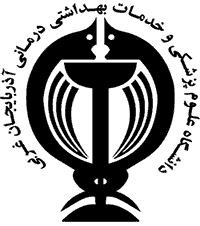 دانشگاه علوم پزشکی و خدمات بهداشتی و درمانی آذربایجان غربیدانشکده پیراپزشکیمعاون محترم آموزشی و پژوهشی دانشکدهبا سلام و احترامبه استحضار می‏رساند پروپوزال پیشنهادی پایان‏نامه آقای / خانم ................................... دانشجوی مقطع ................................ رشته  ................................... به راهنمایی جناب آقای / سرکار خانم ................................... در تاریخ ................................... در جلسه گروه مطرح و به شرح ذیل تصمیم‏گیری به عمل آمد.نظر گروه در مورد موضوع پیشنهادی برای پایاننامه موافق پروپوزال پیشنهادی موافق پروپوزال پیشنهادی بعد از اصلاحات لازم به شرح پیوست و بدون طرح مجدد در شورای گروه مخالف پروپوزال پیشنهادی با ذکر دلایل مندرج در صورتجلسه پیوست شورای گروهتاریخامضاء مدیر گروه